                  PREFEITURA MUNICIPAL DE SANTO ANTONIO DO        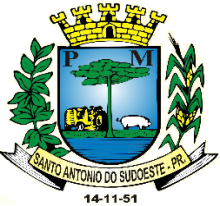                   SUDOESTEANEXO IVDECLARAÇÃO DE CO-RESIDÊNCIANOME DO PROPONENTE/PARTICIPANTE DO PROJETO(Aqui vai o nome do proponente, ou seja, do interessado/a em inscrever o projeto)Declaro para os devidos fins, junto ao Departamento  Municipal de Cultura de Santo Antonio do Sudoeste , que o (a) proponente acima identificado (a) é domiciliado (a) no endereço de minha moradia, no endereço citado abaixo, em anexo encaminho comprovante de meu domicílio.Declaro ainda para todos os fins de direito perante as leis vigentes que a informação aqui prestada é de minha inteira responsabilidade, podendo, a qualquer momento, ser comprovada, inclusive em diligência dos órgãos municipais.INFORME ABAIXO O ENDEREÇO COMPLETO DA RESIDENCIA (NOME NARUA/AVENIDA/TRAVESSA, COM N.º E, SE HOUVER, COMPLEMENTO)Aqui vai o endereço completo que o proponente resideNOME DA PESSOA DECLARANTE(Aqui vai o nome de quem é o titular das contas da residência/aluguel e etc)DATA ASSINATURA DO DECLARANTE DA CO-RESIDÊNCIAAqui vai a assinatura do titular das contas daresidência/aluguel e etcATENÇÃO:Essa declaração só terá validade se for apresentada com:1) Todos os dados completos;2) Conter junto a cópia do comprovante de endereço informado.